LEIDEN EN BEGELEIDEN Beste,Dank voor je interesse in onze leiderschapsopleiding ‘Leiden en begeleiden’. Hieronder vind je eerst informatie over aanmelding, inschrijving en deelname aan de gewenste opleiding.Daarna volgt het eigenlijke aanmeldingsformulier. Hartelijke groeten,An Goeminne  - OpleidingsverantwoordelijkeCindy van den Berghe en Ann Verhoeven - BalanssecretariaatVAN AANMELDING OVER INSCHRIJVING TOT DEELNAME:Stap 1: Vul hieronder je aanmeldingsgegevens in.Stap 2: Bezorg het aanmeldingsformulier digitaal terug t.a.v. An Goeminne  – an.goeminne@vspw.be (enkel digitaal aangeboden aanmeldingsformulieren worden behandeld). Je krijgt op korte termijn antwoord dat je zegt of  je definitief  kan inschrijven en hoe je dat concreet kan doen.Stap 3: Bij toelating mailt Cindy van den Berghe van het Balanssecretariaat je de inschrijvingsformulieren.Stap 4: Vervul de inschrijvingsvoorwaarden voor deze module: vul het inschrijvingsformulier in; bezorg het inschrijvingsformulier, een kopie van je identiteitskaart en een kopie van je diploma Hoger Secundair onderwijs of Hoger Onderwijs aan het Balanssecretariaat; betaal het inschrijvingsgeld. Stel niet uit om in te schrijven want indien het aantal kandidaten de maximumgrootte van de opleidingsgroep overschrijdt, dan gelden volgende criteria voor toelating : datum van aanmelding + tijdstip waarop betaald werd. Stap 5: Een aantal dagen voor de start  van de module krijg je nog een uitnodigingsbrief toegestuurd met praktische info.Stap 6: Je bent van harte welkom bij de start van de module!Cindy van den Berghe van het Balanssecretariaat is telefonisch bereikbaar op maandag, dinsdag, donderdag van 8u15 tot 13u15 en van 14u00 tot 16u15. Op vrijdag zijn wij van 8u15 tot 13u15 telefonisch te bereiken: Balans/VSPW, Edgard Tinelstraat 92, 9040 Gent, tel: 09 218 89 39, fax: 09 229 22 53, balans@vspw.be .Op het Balanssecretariaat kan je ook terecht met administratieve vragen over betaald educatief verlof, opleidingscheques,...AANMELDINGSFORMULIER LEIDEN EN BEGELEIDEN DUID JE KEUZE AAN.Dank bij voorbaat,Namens VSPW/BalansAn Goeminne, opleidingsverantwoordelijke Leiden en begeleiden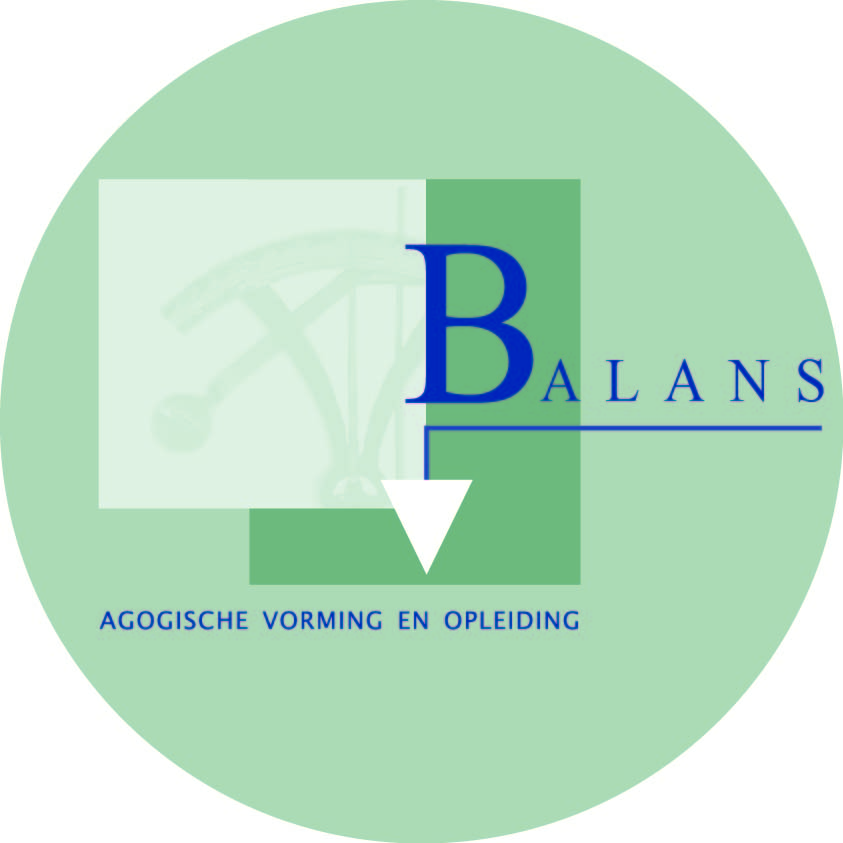 CVO Vormingsleergang voor Sociaal en Pedagogisch Werk - Gent vzwCVO Vormingsleergang voor Sociaal en Pedagogisch Werk - Gent vzwEdgard Tinelstraat 929040 Gent (Sint-Amandsberg)tel.: 09 218 89 39fax: 09 229 32 55balans@vspw.bewww.balansgent.beEdgard Tinelstraat 929040 Gent (Sint-Amandsberg)tel.: 09 218 89 39fax: 09 229 32 55balans@vspw.bewww.balansgent.bePERSOONLIJKE GEGEVENS (Vul in.)PERSOONLIJKE GEGEVENS (Vul in.)Naam + voornaamAdresGSMTelefoonMailadresGeboortedatumGEGEVENS OVER DE ORGANISATIE EN AFDELING WAAR JE WERKT (Vul in.)GEGEVENS OVER DE ORGANISATIE EN AFDELING WAAR JE WERKT (Vul in.)Naam organisatieNaam afdelingAdresTelefoonMailadresNaam sectorAangeboden dienstverleningDoelgroep(en)GEGEVENS OVER JE HUIDIGE FUNCTIEGEGEVENS OVER JE HUIDIGE FUNCTIENaam huidige functieGeef jij leiding aan basismedewerkers vanuit een hiërarchische middenpositie ? Werk je in een vaste leidinggevende functie ?
Sinds wanneer ? Werk je in een ad interim functie ? Voor welke periode ? (begin en einddatum)  Omschrijving huidige functie-inhoud (kort) 
Aan hoeveel mensen geef jij leiding ? 

Indien je meerdere teams begeleidt, beschrijf dan kort de situatie en je opdracht m.b.t. deze teams.
Geef je zelf leiding aan mensen in een leidinggevende functie ?  
Zo ja, aan wie geef je dan leiding ? Heb je naast je hiërarchisch mandaat ook nog een stafmandaat met opdrachten voor de totale organisatie ?  Ervaring als leidinggevende in andere functies ? Omschrijving van de plaats van je functie in de organisatieGENOTEN VOOROPLEIDING EN BIJSCHOLINGEN (Vul in.)MOTIVATIE & VERWACHTINGEN (Vul in.)Wat zijn je overwegingen, beweegredenen en verwachtingen om aan deze opleiding/module deel te nemen ?  Licht grondig toe.Hoe staat men in je werksituatie (directie, je rechtstreeks leidinggevende, je collega’s, …) tegenover je deelname aan deze opleiding/module? Komt je werkgever op een of andere manier tussen in de onkosten (financieel of via het ter beschikking stellen van tijd)? Ik ga voor het vaste traject en schrijf me in voor de vier modules van het eerste jaarIk ga voor het vaste traject en schrijf me in voor de vier modules van het eerste jaarKruis aan voor het geheelModulesLeiderschap nader bekekenSupervisie 1Medewerkers begeleidenBeleid makenIk kies voor de woensdaggroep
Ik kies voor de vrijdaggroep 
Ik ga voor snoepmodulesIk ga voor snoepmodulesMaak een keuze uit ons gevarieerd aanbod van vierdaagse modules en schrijf in via het inschrijvingsformulier van de gekozen module.Kruis aan indien van toepassing voor jouKruis aan indien van toepassing voor jouIk volg ‘leiden en begeleiden’ als kaderopleiding voor hoofdverpleegkundigeIk heb geen vragen meer en wil onmiddellijk inschrijven voor de gewenste opleiding.Ik heb nog enkele vragen waar ik graag via mail of telefoon antwoord op krijg alvorens ik beslis in te schrijven.Vragen:…Ik heb nog enkele vragen die ik graag aftoets in een gesprek met de opleider. Ik neem contact op met het Balanssecretariaat om een afspraak te maken.